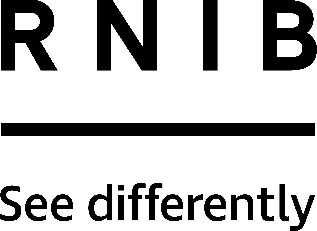 Large print keyboard with detachable light (HK58 – HK60)Thank you for purchasing from RNIB. In the unlikely event the item is unsuitable, please contact us within 14 days of receipt to obtain your returns number. To ensure your return goes smoothly, the item and all components must be in as new condition and packed in its original, undamaged packaging. For further details and guidance on returning faulty items, please see the Terms and conditions of sale and How to contact RNIB sections of this instruction manual.Please retain these instructions for future reference.  These instructions are also available in other formats.Special warningPlease note: Must be used with Microsoft Windows.General descriptionThis high quality, large print QWERTY keyboard has a detachable light to help reduce eye strain. The key mechanism enables light touch and quiet key operation.Items supplied USB keyboard – USB cable pre-connectedDetachable LED down-lightOrientationRemove packaging and place the keyboard in front of you with the cable coming out of the back. On each end of this keyboard, towards the back is a USB socket.A row of number keys and function keys run along the top. A number pad is located on the right hand side. Four feature buttons are located on the top right. Starting at the top right working inwards, the buttons are:my computervolume muteincrease volumedecrease volume.The light has a right angled USB connector at the base of the stem. At the opposite end is the light with a touch sensitive on/off button located on the tip.Connecting the keyboard to the computerConnect the keyboard’s USB cable to your computer. The cable is already connected to the back of the keyboard; find a suitable USB socket on your computer and insert the USB connector. Don’t force the USB as this could damage the connection. Using the detachable LED down-light The keyboard includes a flexible LED strip light which connects into one of the integrated side USB ports. This illuminates the keys, improving the contrast further. The brightness can be adjusted.Connect the USB connector of the light into one of the USB sockets on the keyboard. Once connected, bend the light into your preferred position over the keys by bending and rotating the stem. To turn on, gently tap the end of the light once. Tap accordingly for the following functions:first tap, full brightnesssecond tap, lower brightnessthird tap, turns off.How to contact RNIBPhone: 0303 123 9999Email: shop@rnib.org.ukAddress: RNIB, Midgate House, Midgate, Peterborough PE1 1TNOnline Shop: shop.rnib.org.ukEmail for international customers: exports@rnib.org.ukRNIB Technology TeamTelephone 0207 391 2280Email: tfl@rnib.org.ukTerms and conditions of saleThis product is guaranteed from manufacturing faults for 24 months from the date of purchase.  If you have any issues with the product and you did not purchase directly from RNIB then please contact your retailer in the first instance. For all returns and repairs contact RNIB first to get a returns authorisation number to help us deal efficiently with your product return. You can request full terms and conditions from RNIB or view them online. RNIB Enterprises Limited (with registered number 0887094) is a wholly owned trading subsidiary of the Royal National Institute of Blind People ("RNIB"), a charity registered in England and Wales (226227), Scotland (SC039316) and Isle of Man (1109). RNIB Enterprises Limited covenants all of its taxable profits to RNIB.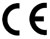 This product is CE marked and fully complies with all applicable EU legislation. 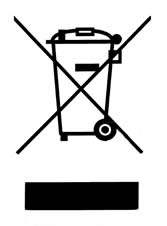 Please do not throw items marked with this symbol in your bin.  Recycle your electricals and electronic devices free at your local recycling centre. Search for your nearest recycling centre by visiting www.recyclenow.com.Why recycle?Unwanted electrical equipment is the UK’s fastest growing type of waste.Many electrical items can be repaired or recycled, saving natural resources and the environment.  If you do not recycle, electrical equipment will end up in landfill where hazardous substances will leak out and cause soil and water contamination – harming wildlife and human health.RNIB are proud to support your local authority in providing local recycling facilities for electrical equipment.To remind you that old electrical equipment can be recycled, it is now marked with the crossed-out wheeled bin symbol. Please do not throw any electrical equipment (including those marked with this symbol) in your bin.What is WEEE?The Waste Electrical or Electronic Equipment (WEEE) Directive requires countries to maximise separate collection and environmentally friendly processing of these items.How are we helping?In the , distributors including retailers must provide a system which allows all customers buying new electrical equipment the opportunity to recycle their old items free of charge. As a responsible retailer, we have met the requirements placed on us by financially supporting the national network of WEEE recycling centres established by local authorities. This is achieved through membership of the national Distributor Take-back scheme (DTS). Date: November 2019.© 2019 Royal National Institute of Blind People.